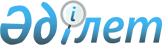 О продлении действия чрезвычайного положения в Республике КазахстанУказ Президента Республики Казахстан от 14 апреля 2020 года № 306.
      В соответствии с пунктом 3 статьи 7 Закона Республики Казахстан "О чрезвычайном положении" ПОСТАНОВЛЯЮ:      
      1. Продлить действие чрезвычайного положения на всей территории Республики Казахстан, введенного Указом Президента Республики Казахстан от 15 марта 2020 года № 285 "О введении чрезвычайного положения в Республике Казахстан", до 07 часов 00 минут 1 мая 2020 года.     
      2. Правительству Республики Казахстан совместно с центральными и местными государственными органами принять необходимые меры, вытекающие из настоящего Указа.   
      3. Настоящий Указ вводится в действие со дня подписания.     
					© 2012. РГП на ПХВ «Институт законодательства и правовой информации Республики Казахстан» Министерства юстиции Республики Казахстан
				Подлежит опубликованию в  
Собрании актов Президента и  
Правительства Республики  
Казахстан и республиканской 
печати       
      Президент Республики Казахстан

К. ТОКАЕВ    
